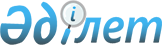 Об образовании Национальной комиссии Республики Казахстан по делам ЮНЕСКО
					
			Утративший силу
			
			
		
					Распоряжение Премьер-Министра Республики Казахстан от 31 августа 2017 года № 123-р. Утратило силу распоряжением Премьер-Министра Республики Казахстан от 26 января 2018 года № 8-р
      Сноска. Утратило силу распоряжением Премьер-Министра РК от 26.01.2018 № 8-р.
      В целях повышения эффективности международного сотрудничества в сферах образования, науки, культуры и коммуникаций:
      1. Образовать Национальную комиссию Республики Казахстан по делам ЮНЕСКО (далее - Комиссия).
      2. Утвердить прилагаемые:
      1) состав Комиссии;
      2) Положение о Комиссии. Состав Национальной комиссии Республики Казахстан по делам ЮНЕСКО
      Министр культуры и спорта Республики Казахстан, председатель
      постоянный представитель Республики Казахстан при ЮНЕСКО, Чрезвычайный и Полномочный Посол Республики Казахстан во Французской Республике, заместитель председателя
      представитель Республики Казахстан в Исполнительном совете ИСЕСКО, Чрезвычайный и Полномочный Посол Республики Казахстан в Арабской Республике Египет, заместитель председателя
      заместитель директора Департамента многостороннего сотрудничества Министерства иностранных дел Республики Казахстан, генеральный секретарь
      Министр образования и науки Республики Казахстан
      Министр информации и коммуникаций Республики Казахстан
      Министр сельского хозяйства Республики Казахстан
      президент Национальной академии наук Республики Казахстан (по согласованию)
      директор республиканского государственного казенного предприятия "Институт археологии имени А.Х. Маргулана" Министерства образования и науки Республики Казахстан (по согласованию)
      директор республиканского государственного казенного предприятия "Институт востоковедения имени Р.Б. Сулейменова" Комитета науки Министерства образования и науки Республики Казахстан (по согласованию)
      директор республиканского государственного казенного предприятия "Институт истории и этнологии имени Ч.Ч. Валиханова" Комитета науки Министерства образования и науки Республики Казахстан (по согласованию)
      директор товарищества с ограниченной ответственностью "Институт географии" (по согласованию)
      ректор республиканского государственного предприятия на праве хозяйственного ведения "Казахский национальный университет имени Аль-Фараби" Министерства образования и науки Республики Казахстан (по согласованию)
      ректор республиканского государственного предприятия на праве хозяйственного ведения "Евразийский национальный университет имени Л.Н. Гумилева" Министерства образования и науки Республики Казахстан (по согласованию)
      ректор республиканского государственного предприятия на праве хозяйственного ведения "Казахский национальный педагогический университет имени Абая" Министерства образования и науки Республики Казахстан (по согласованию)
      ректор республиканского государственного учреждения "Казахский национальный университет искусств" Министерства культуры и спорта Республики Казахстан (по согласованию)
      ректор республиканского государственного учреждения "Казахская национальная академия искусств имени Т.К. Жургенова" Министерства культуры и спорта Республики Казахстан (по согласованию)
      директор республиканского государственного учреждения "Национальная библиотека Республики Казахстан" Министерства культуры и спорта Республики Казахстан (по согласованию)
      генеральный директор республиканского государственного учреждения "Национальная академическая библиотека Республики Казахстан в городе Астане" Министерства культуры и спорта Республики Казахстан (по согласованию)
      директор республиканского государственного казенного предприятия "Национальный музей Республики Казахстан" Министерства культуры и спорта Республики Казахстан (по согласованию)
      почетный председатель Национального комитета по охране нематериального культурного наследия (по согласованию)
      президент общественного объединения "Казахстанская национальная федерация клубов ЮНЕСКО" (по согласованию)
      президент Международной тюркской академии (по согласованию)
      президент Фонда "Культура" (по согласованию)
      заведующая кафедрой ЮНЕСКО "Наука и духовность" при Институте востоковедения имени Р.Б. Сулейменова (по согласованию)
      председатель Национального комитета по Всемирному наследию (по согласованию)
      заместитель председателя Национального комитета по Всемирному наследию (по согласованию)
      председатель Национального комитета по охране нематериального культурного наследия (по согласованию)
      национальный координатор ассоциированных школ ЮНЕСКО в Республике Казахстан (по согласованию)
      почетный председатель Национального комитета по международной гидрологической программе ЮНЕСКО в Республике Казахстан (по согласованию)
      председатель Казахстанского национального комитета программы ЮНЕСКО "Человек и Биосфера" (по согласованию)
      генеральный директор товарищества с ограниченной ответственностью "Казахский научно-исследовательский институт культуры" Министерства культуры и спорта Республики Казахстан (по согласованию)
      генеральный директор республиканского государственного предприятия "Казреставрация" Министерства культуры и спорта Республики Казахстан (по согласованию) Положение
о Национальной комиссии Республики Казахстан по делам ЮНЕСКО 1. Общие положения
      1. Национальная комиссия Республики Казахстан по делам ЮНЕСКО (далее - Комиссия) является консультативно-совещательным органом при Правительстве Республики Казахстан, осуществляющим участие государственных органов, учреждений и общественных организаций, действующих в сфере образования, науки, культуры и коммуникаций, в международных и региональных программах ЮНЕСКО, а также поддерживающим связь с Секретариатом ЮНЕСКО и органами ЮНЕСКО.
      2. Комиссия в своей деятельности руководствуется Конституцией Республики Казахстан, законами Республики Казахстан, актами Президента и Правительства Республики Казахстан, Уставом ЮНЕСКО и Уставом национальных комиссий по делам ЮНЕСКО, настоящим Положением, международными договорами, участником которых является Республика Казахстан, и иными нормативными правовыми актами Республики Казахстан.
      3. Рабочим органом Комиссии является Министерство иностранных дел Республики Казахстан.
      4. Заседания Комиссии проводятся по мере необходимости, но не реже одного раза в полугодие. 2. Задача Комиссии
      5. Основной задачей Комиссии является выработка предложений по вопросам:
      1) международного гуманитарного сотрудничества в областях компетенции ЮНЕСКО, а также содействия духовному согласию и консолидации людей посредством участия в деятельности ЮНЕСКО, направленной на взаимное понимание народов, совершенствование программ образования, развитие и распространение многообразия культур, сохранение и приумножение культурного наследия, традиционных навыков и знаний, содействие свободе информации;
      2) сотрудничества с государственными органами, общественными организациями, учреждениями и отдельными гражданами по вопросам, относящимся к компетенции ЮНЕСКО;
      3) участия государственных органов, учреждений и общественных организаций в подготовке и осуществлении программ ЮНЕСКО путем обеспечения требуемой интеллектуальной, научной, административной и творческой поддержки;
      4) распространения информации о целях, программах и деятельности ЮНЕСКО;
      5) участия в подготовке и реализации программ в сферах образования, науки, культуры и коммуникаций, осуществляемых в сотрудничестве или при поддержке международных организаций;
      6) осуществления подбора кандидатов для работы в ЮНЕСКО на временной или постоянной основе;
      7) обеспечения постоянного взаимодействия между государственными и общественными организациями Республики Казахстан, Секретариатом ЮНЕСКО и его органами, а также участия в регулярных консультациях и совещаниях ЮНЕСКО, предусмотренных для национальных комиссий;
      8) осуществления через Постоянное представительство Республики Казахстан при ЮНЕСКО сотрудничества с представительствами других государств-членов и межправительственными органами, комитетами и комиссиями ЮНЕСКО, а также обеспечения участия Правительства Республики Казахстан в деятельности руководящих органов ЮНЕСКО;
      9) развития инициатив и программ ЮНЕСКО и привлечения соответствующих государственных и общественных организаций к участию в приоритетных программах сотрудничества;
      10) сотрудничества с ЮНЕСКО на национальном уровне и осуществления оценки хода программ ЮНЕСКО в Казахстане, обеспечения подготовки отчетов, статистических вопросников и иной информации по запросу Секретариата ЮНЕСКО;
      11) реализации программ и проектов ЮНЕСКО, осуществляемых различными казахстанскими учреждениями, а также участия Республики Казахстан в региональных и международных программах ЮНЕСКО;
      12) распространения информации о решениях руководящих органов ЮНЕСКО, а также важных международных форумов и совещаний;
      13) сотрудничества с Исламской организацией по вопросам образования, науки и культуры (ИСЕСКО), являющейся учреждением Организации исламского сотрудничества, членом которой является Республика Казахстан. 3. Организации и порядок работы Комиссии
      6. Организация и порядок работы Комиссии осуществляются в соответствии с Инструкцией о порядке создания, деятельности и ликвидации консультативно-совещательных органов при Правительстве Республики Казахстан и рабочих групп, утвержденной постановлением Правительства Республики Казахстан от 16 марта 1999 года № 247.
					© 2012. РГП на ПХВ «Институт законодательства и правовой информации Республики Казахстан» Министерства юстиции Республики Казахстан
				
      Премьер-Министр 

Б. Сагинтаев
Утвержден
распоряжением Премьер-Министра
Республики Казахстан
от 31 августа 2017 года № 123-рУтверждено
распоряжением Премьер-Министра
Республики Казахстан
от 31 августа 2017 года № 123-р